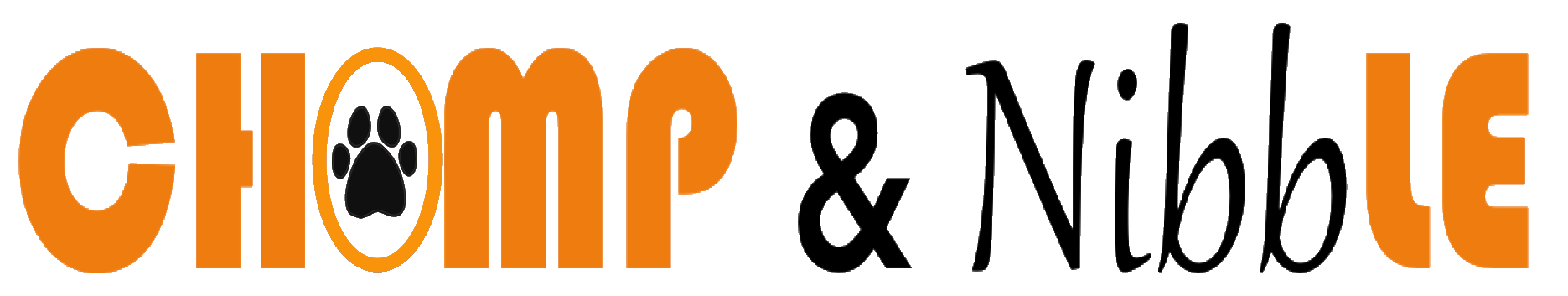 Please complete and return before your first order.ABOUT YOUABOUT YOUR DOG, #1ABOUT YOUR DOG, #2ACCOUNT SET-UPHave you read our Frequently Asked Questions page? If you have any questions about our food or service, contact Chomp & Nibble at:paula@chompandnibble.com or (650) 704-7148.Have you ordered your first delivery? If not, please visit our order page, and place your first order.Chomp & Nibble is delivered weekly on Mondays and Tuesdays, between 5:00-6:00pm.  What day would you like your meals delivered? Special Delivery Instructions: ---------------------------------------------------------------------------------------------------------------Name:      Date:      Delivery address:      Delivery address:      City:      Zip code:      Email:      Phone #:      How did you hear about Chomp & Nibble?  How did you hear about Chomp & Nibble?  If referred, please put person’s name:      If referred, please put person’s name:      Pet’s name:      Pet’s name:      Breed:      Breed:      Breed:      Age: Weight:      Weight:      Allergies:  yes   noAllergies:  yes   noPlease describe allergies:      Please describe allergies:      Please describe allergies:      Please describe allergies:      Please describe allergies:      Is your pet on a special diet:  yes   noIs your pet on a special diet:  yes   noIs your pet on a special diet:  yes   noIs your pet on a special diet:  yes   noIs your pet on a special diet:  yes   noPlease describe your pet’s special diet:      Please describe your pet’s special diet:      Please describe your pet’s special diet:      Please describe your pet’s special diet:      Please describe your pet’s special diet:      How often do you feed your dog? How often do you feed your dog? How often do you feed your dog? How often do you feed your dog? How often do you feed your dog? What brand of food do you currently serve?      What brand of food do you currently serve?      What brand of food do you currently serve?      What brand of food do you currently serve?       wet    kibblePet’s name:      Pet’s name:      Breed:      Breed:      Age: Weight:      Allergies:  yes   noAllergies:  yes   noPlease describe allergies:      Please describe allergies:      Please describe allergies:      Please describe allergies:      Is your pet on a special diet:  yes   noIs your pet on a special diet:  yes   noIs your pet on a special diet:  yes   noIs your pet on a special diet:  yes   noPlease describe your pet’s special diet:      Please describe your pet’s special diet:      Please describe your pet’s special diet:      Please describe your pet’s special diet:      How often do you feed your dog? How often do you feed your dog? How often do you feed your dog? What brand of food do you currently serve?      What brand of food do you currently serve?      What brand of food do you currently serve?       wet    kibbleElectronic Signature (type name above)Date